Legislative Branch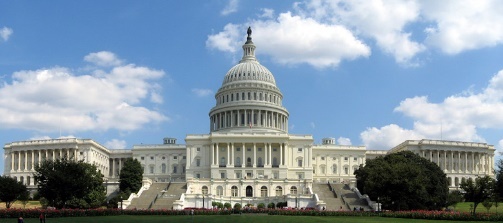 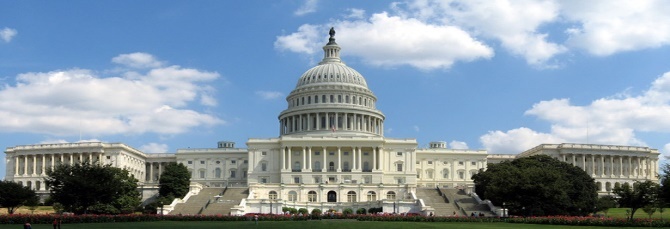 Chapter 5:  Structure of Congress Congressional MembershipOrganization of CongressBicameral LegislatureReasons behind two chamber legislature: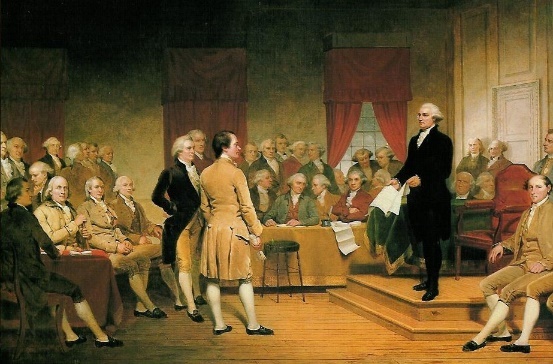 _______________ The British Parliament consisted of two houses since the 1300s, and many colonial assemblies were similar in form._____________ A bicameral legislature was necessary to compromise the Virginia and New Jersey plans of representation. ______________ The Framers favored a bicameral Congress in order that one house might act as a check on the other. It is quite ___________for the two champers to pass similar billsBefore any _____ can be sent to the President, both chamber must agree on the which bill to send At their best they can ___________ compromise and national consensus, at their worst legislative gridlock or failure of ___________legislative workTerms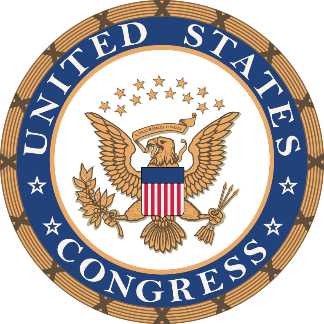 A _______ is the length of time that officials serve after an election, as in a two- or six-year term.Senators enjoy six year termsRepresentatives enjoy two year terms The date for the start of each new term has been set by the ______________ Amendment (1933) as “noon of the 3d day of January” of every odd-numbered year. Congressional SessionsA __________ is the regular period of time during which Congress conducts business.Congress ______________, or suspends until the next session, each regular session as it sees fit.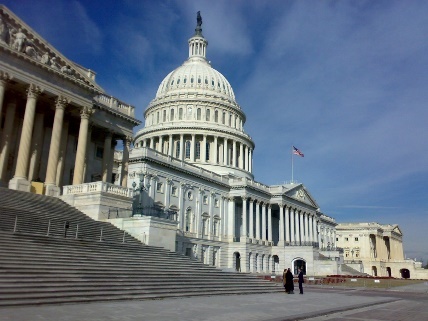 If necessary, the President has the power to ____________, or adjourn, a session, but only when the two houses cannot agree on a date for adjournment.Only the President may call Congress into a _______________—a meeting to deal with some emergency situation. Membership of the HouseQualifications 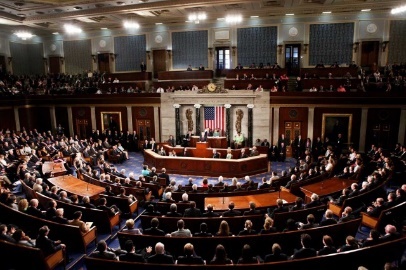 The Constitution says that a member of the House ___________________________________________________________________________________________________________________________________.b. The realities of politics also require some informal qualifications, such as party identification, name familiarity, gender, ethnic characteristics, and political experience. TermsMembers are elected to the House of ___________________ for two-year termsRepresentatives begin their term January __ after the November electionSometimes if a representative _____ or ________ a special state election must be held to fill the vacancyRepresentation and Repatriation 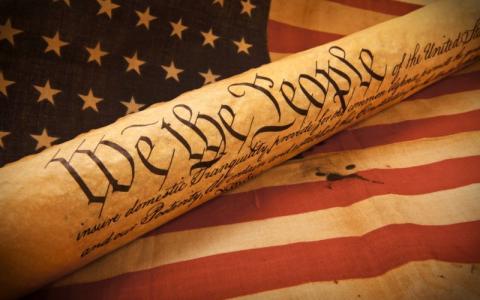 Article I of the Constitution directs Congress to _____________—redistribute—the seats in the House after each decennial census.As the United States grew in _____________, the number of ___________________ in the House also grew.The Reapportionment Act of ______ set the “permanent” size of the House at 435 members, and provided for “automatic reapportionment.” Congressional Redistricting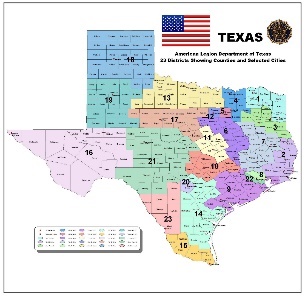 Each state every ____ years draws the boundaries for the congressional districts (one for each representative)Representatives are elected from these ___________Reynolds v Sims (1964) states that under the 14th amendment Both houses of bicameral _______ legislatures had to be apportioned on a population basis. GerrymanderingUnder the ________________________ arrangement, the voter’s in each district elect one of the State’s representatives.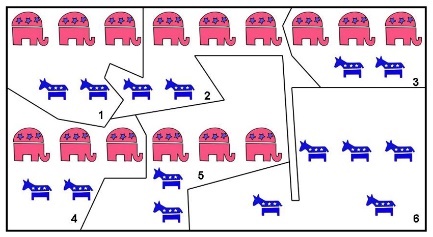 The general-ticket system, no longer in use, provided that all of a State’s seats were filled __________.Districts that have unusual shapes or even defy description have sometimes been _____________________.Gerrymandering refers to the act of drawing _________________ districts to the advantage of the political party that controls the State legislature. Membership of the SenateQualifications 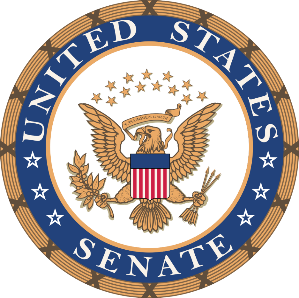 The requirements for the U.S. Senate are higher than for the House of Representatives.The Constitution says that a Senator _____________________________________________________________________________________________________________________________________________TermsThe Constitution says that the Senate “shall be composed of two Senators from each State.” Today’s Senate consists of ___ Senators.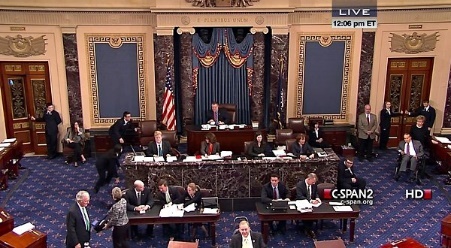 Originally, the Constitution provided that senators were chosen by the _______ legislatures. In ______ the Seventeenth Amendment was passed and called for the popular election of senators.Senators serve for __________ terms.The Senate is a ________________, meaning that all of its seats are never up for election at the same time. The HouseRules in the House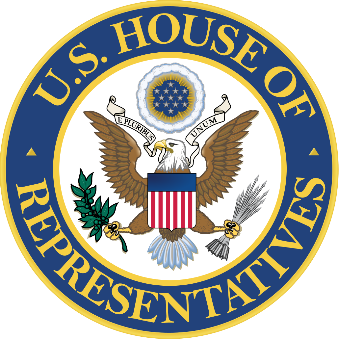 Complex Rules Each chamber has scores of ____________ based on past rulings that serve as a guide for conducting businessHouse rules are generally ________ at defining the actions an individual representative can take.Complex rules are geared toward moving ____________ quickly once it reaches the floorCommittee Work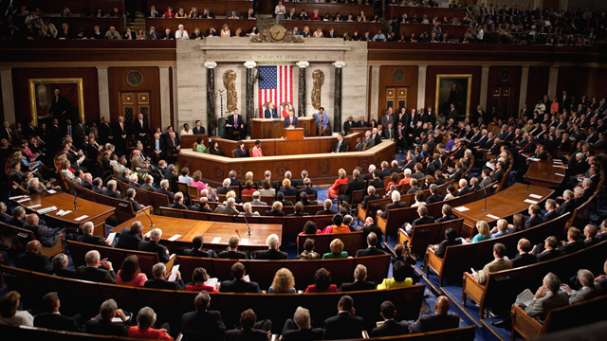 Because of its size _______________ work is more important in the HouseCommittee work allows ________________ to have more influence on the House floorIt also gives ______________ the time to study and shape bills Representatives serve on committees that are important to their ________________House LeadershipGoals of the House LeadershipOrganizing and unifying party membersScheduling work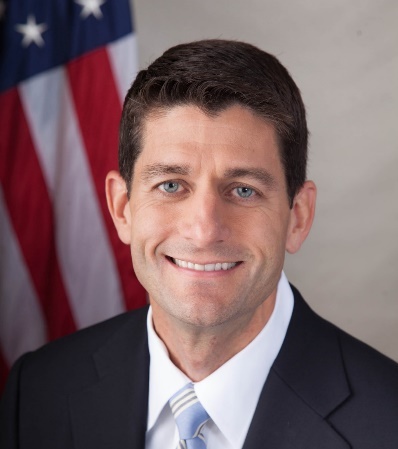 Making certain that lawmakers are present for key floor votesDisturbing and collecting informationKeeping the House in touch with the PresidentInfluencing lawmakers to support their party positionsSpeaker of the HouseThe _________________________ is the presiding officer of the House of Representatives and the acknowledged leader of the majority party.The Speaker’s main duties revolve around ____________ over and keeping order in the House.The Speaker names the members of all select and ________________ committees, and signs all bills and resolutions passed by the _________.House Floor Leaders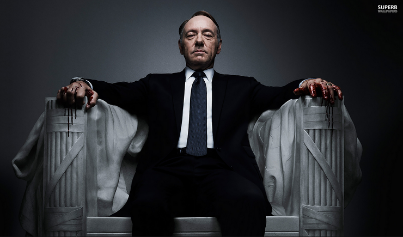 The _______________ are party officers picked for their posts by their party colleagues.The party ______ assist the floor leaders and serve as a liaison between the party’s leadership and its rank-and-file members.The SenateThe Senate at WorkThe _________ is called a deliberative body because it deliberates (formally discusses), public policiesSenators handle issues that are of specific interest to their ________________They need to be very ___________________ about many issues from national defense to farming 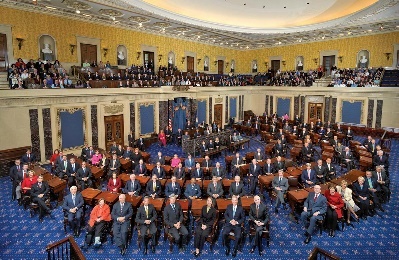 The chamber for the Senate only contains ____ desksThe rules in the Senate are more flexible giving Senators _______________ freedom to express their ideasLeadership in the SenateThe Vice PresidentThe job of _______________________ is assigned by the Constitution to the Vice President.The president of the Senate has many of the same duties as the _________ of the House, but cannot cast votes on ___________Majority and Minority LeadersThe ______________________, the leader of the majority party, is elected from the Senate and serves in the Vice President’s absence.The _______________ is a closed meeting of the members of each party in each house which deals with matters of party organization Congressional CommitteesPurpose of CommitteesIt allows members of ___________ to divide their work among many smaller groups 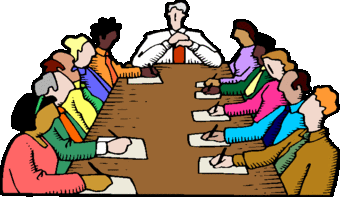 From the huge number of bills that are introduced in ____________, committees select those few that are to receive further ___________Lastly, they are there to hold public hearing and ________________, committees help the public learn about key ___________ and issues facing the nationKinds of CommitteesStanding Committees________________________ are permanent panels in Congress to which bills of similar nature could be sent.Most of the standing committees handle _____ dealing with particular policy matters, such as veterans’ affairs or foreign relations.The ___________ party always holds a majority of the seats on each committee (the lone exception being the House Committee on Standards of Official Conduct).House Rules CommitteeThe Rules Committee decides whether and _______ what conditions the full House will consider a measure.This places great power in the Rules Committee, as it can ______, delay, or even _________ House action on a measure.Select Committees________________________ are panels established to handle a specific matter and usually exist for a limited time.Most select committees are formed to _______________ a current matter.Joint ConferenceA ____________________ is one composed of members of both houses.Examples of joint committees include the Joint Economic Committee, the Joint Committee on Printing, and the Joint Committee on the Library of CongressConference CommitteesA ____________________________—a temporary, joint body—is created to iron out differences between bills passed by the House and Senate before they are sent to the President.Committee Chairman & Seniority Rule The _________________________ are the members who head the standing committees in each chamber of Congress.The chairman of each of these permanent committees is chosen from the __________ party by the ___________ party caucus.The _________________, an unwritten custom, holds that the most important posts will be held by those party members with the longest records of service in Congress.The head of each committee is often the longest-serving member of the _______________ from the majority party.